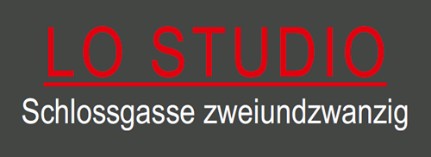 Pressemitteilungmit der Bitte um VeröffentlichungBüdingen (  ). Mit einer farbenfrohen und harmonischen Einzelausstellung geht die Kunstgalerie Lo Studio in den Frühling. Zu sehen sind großformatige Gemälde und Skulpturen des Künstlers Marco Klee Fallani. Der gebürtige New Yorker absolvierte ein Studium zum Master of Fine Arts am California College of Arts, für das er ein Stipendium erhielt.Seine Gemälde und Skulpturen sind in aller Welt ausgestellt und waren oft Auftragsarbeiten bekannter Modeunternehmen oder auch der öffentlichen Hand.Neben der Malerei war der Künstler auch sehr erfolgreich als Bühnenbildner für hochkarätige Theater- und Opernaufführungen tätig.Seit 1987 unterrichtet er an verschiedenen Schulen in Florenz und in den Vereinigten Staaten und war Lehrstuhlinhaber an der Universität Syracuse in Florenz, wo er seit 1993 weiterhin Malerei, Zeichnung und Bildhauerei unterrichtet.Marco Klee Fallani lebt und arbeitet in Florenz, Italien.„Ich habe Marco vor einigen Jahren zusammen mit Axel Gallun über das Duo ‚Lady Ripple‘ kennen gelernt, das auch schon bei mir ausgestellt hat. Ich freue mich, dass ich ihn für eine Einzelausstellung in meiner Galerie gewinnen konnte“, so Galeristin Sabine Uhdris. „Diese schöne und farbenfrohe Ausstellung bringt uns dem Frühling einen Schritt näher und setzt mit ihrer Figürlichkeit einen Kontrapunkt zu der abstrakten Kunst unserer letzten Ausstellung. Besonders reizvoll ist Marcos Orientierung an den alten Meistern.“Die Ausstellung eröffnet am Samstag, dem 04. März 2023 um 17 Uhr und ist bis zum 18. Juni 2023 zu sehen. Die Laudatio hält die Münchner Kunstwissenschaftlerin Britta AcquistapaceDie Galerie ist von Mittwoch bis Sonntag jeweils zwischen 14 und 18 Uhr geöffnet.Weitere Informationen finden Sie im Internet unter www.lostudiosabineuhdris.com.V.i.S.d.P.: Sabine UhdrisBei Rückfragen bin ich Ihre Ansprechpartnerin unter: 0173 682 7156(Unsere Pressemeldungen finden Sie übrigens auch im Internet unter www.lostudiosabineuhdris.com/presse